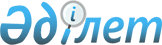 Об утверждении Правил передачи резервных копий электронных информационных ресурсов на единую национальную резервную платформу хранения электронных информационных ресурсовПриказ Министра оборонной и аэрокосмической промышленности Республики Казахстан от 16 марта 2018 года № 45/НҚ. Зарегистрирован в Министерстве юстиции Республики Казахстан 10 мая 2018 года № 16883.
      Сноска. Заголовок - в редакции приказа Министра цифрового развития, инноваций и аэрокосмической промышленности РК от 27.10.2022 № 399/НҚ (вводится в действие по истечении десяти календарных дней после дня его первого официального опубликования).
      В соответствии с подпунктом 4) пункта 2-1 статьи 17 Закона Республики Казахстан "Об информатизации" ПРИКАЗЫВАЮ:
      Сноска. Преамбула - в редакции приказа Министра цифрового развития, инноваций и аэрокосмической промышленности РК от 27.10.2022 № 399/НҚ (вводится в действие по истечении десяти календарных дней после дня его первого официального опубликования).


      1. Утвердить прилагаемые Правила передачи резервных копий электронных информационных ресурсов на единую национальную резервную платформу хранения электронных информационных ресурсов.
      Сноска. Пункт 1 - в редакции приказа Министра цифрового развития, инноваций и аэрокосмической промышленности РК от 27.10.2022 № 399/НҚ (вводится в действие по истечении десяти календарных дней после дня его первого официального опубликования).


      2. Комитету по информационной безопасности Министерства оборонной и аэрокосмической промышленности Республики Казахстан в установленном законодательством Республики Казахстан порядке обеспечить:
      1) государственную регистрацию настоящего приказа в Министерстве юстиции Республики Казахстан;
      2) в течение десяти календарных дней со дня государственной регистрации настоящего приказа направление его копии в бумажном и электронном виде на казахском и русском языках в Республиканское государственное предприятие на праве хозяйственного ведения "Республиканский центр правовой информации" для официального опубликования и включения в Эталонный контрольный банк нормативных правовых актов Республики Казахстан;
      3) в течение десяти календарных дней после государственной регистрации настоящего приказа направление его копии на официальное опубликование в периодические печатные издания;
      4) размещение настоящего приказа на интернет-ресурсе Министерства оборонной и аэрокосмической промышленности Республики Казахстан после его официального опубликования;
      5) в течение десяти рабочих дней после государственной регистрации настоящего приказа в Министерстве юстиции Республики Казахстан представление в Юридический департамент Министерства оборонной и аэрокосмической промышленности Республики Казахстан сведений об исполнении мероприятий, предусмотренных подпунктами 1), 2), 3) и 4) настоящего пункта.
      3. Контроль за исполнением настоящего приказа возложить на курирующего вице-министра оборонной и аэрокосмической промышленности Республики Казахстан.
      4. Настоящий приказ вводится в действие по истечении десяти календарных дней после дня его первого официального опубликования.
             "СОГЛАСОВАНО"       Председатель Комитета       национальной безопасности       Республики Казахстан       ___________ К. Масимов       17 апреля 2018 год Правила передачи резервных копий электронных информационных ресурсов на единую национальную резервную платформу хранения электронных информационных ресурсов
      Сноска. Заголовок - в редакции приказа Министра цифрового развития, инноваций и аэрокосмической промышленности РК от 27.10.2022 № 399/НҚ (вводится в действие по истечении десяти календарных дней после дня его первого официального опубликования). Глава 1. Общие положения
      1. Настоящие Правила передачи резервных копий электронных информационных ресурсов на единую национальную резервную платформу хранения электронных информационных ресурсов (далее – Правила) разработаны на основании подпункта 4) пункта 2-1 статьи 17 Закона Республики Казахстан "Об информатизации" (далее – Закон) и определяют порядок и сроки передачи резервных копий электронных информационных ресурсов на единую национальную резервную платформу хранения электронных информационных ресурсов.
      Сноска. Пункт 1 - в редакции приказа Министра цифрового развития, инноваций и аэрокосмической промышленности РК от 27.10.2022 № 399/НҚ (вводится в действие по истечении десяти календарных дней после дня его первого официального опубликования).


      2. В настоящих Правилах используются следующие основные понятия:
      1) уполномоченный орган в сфере обеспечения информационной безопасности (далее – уполномоченный орган) – центральный исполнительный орган, осуществляющий руководство и межотраслевую координацию в сфере обеспечения информационной безопасности;
      2) критически важные объекты информационно-коммуникационной инфраструктуры (далее - КВОИКИ) – объекты информационно-коммуникационной инфраструктуры, нарушение или прекращение функционирования которых приводит к незаконному сбору и обработке персональных данных ограниченного доступа и иных сведений, содержащих охраняемую законом тайну, чрезвычайной ситуации социального и (или) техногенного характера или к значительным негативным последствиям для обороны, безопасности, международных отношений, экономики, отдельных сфер хозяйства или для жизнедеятельности населения, проживающего на соответствующей территории, в том числе инфраструктуры: теплоснабжения, электроснабжения, газоснабжения, водоснабжения, промышленности, здравоохранения, связи, банковской сферы, транспорта, гидротехнических сооружений, правоохранительной деятельности, "электронного правительства";
      3) горячее резервирование – использование дополнительных программных и технических средств и поддержание их в активном режиме, и (или) обеспечение передачи изменений в режиме реального времени (либо приближенного к реальному времени с задержкой не более 1 часа), и сохранности информации;
      4) государственная техническая служба (далее – АО "ГТС") - акционерное общество, созданное по решению Правительства Республика Казахстан;
      5) резервная копия – результат успешно завершенного процесса создания копии базы данных и при необходимости прикладного программного обеспечения на электронном носителе, предназначенной для восстановления базы данных и при необходимости прикладного программного обеспечения в исходном виде в случае их потери, повреждения, разрушения или неправомерного изменения и удаления;
      6) долгосрочное хранение – разовая передача резервных копий электронных информационных ресурсов на единую национальную резервную платформу хранения электронных информационных ресурсов со сроком хранения более двух лет;
      7) холодное резервирование – создание резервной копии средствами операционной системы с рабочего либо выключенного электронного информационного ресурса с целью обеспечения возможности восстановления данных;
      8) единая национальная резервная платформа хранения электронных информационных ресурсов (далее – ЕНРП) – аппаратно-программный комплекс, предназначенный для хранения резервных копий электронных информационных ресурсов, в целях обеспечения их сохранности и восстановления данных в случае необходимости.
      Сноска. Пункт 2 - в редакции приказа Министра цифрового развития, инноваций и аэрокосмической промышленности РК от 27.10.2022 № 399/НҚ (вводится в действие по истечении десяти календарных дней после дня его первого официального опубликования).

      3. Исключен приказом Министра цифрового развития, инноваций и аэрокосмической промышленности РК от 27.10.2022 № 399/НҚ (вводится в действие по истечении десяти календарных дней после дня его первого официального опубликования).

 Глава 2. Порядок передачи резервных копий электронных информационных ресурсов на единую национальную резервную платформу хранения электронных информационных ресурсов
      Сноска. Заголовок главы 2 - в редакции приказа Министра цифрового развития, инноваций и аэрокосмической промышленности РК от 27.10.2022 № 399/НҚ (вводится в действие по истечении десяти календарных дней после дня его первого официального опубликования).
      4. Владелец КВОИКИ осуществляет передачу резервных копий электронных информационных ресурсов (далее – ЭИР) на ЕНРП в порядке и сроки, установленные настоящими Правилами. 
      5. АО "ГТС" направляет информацию владельцам КВОИКИ о необходимости передачи резервных копий ЭИР на ЕНРП.
      Сноска. Пункт 5 - в редакции приказа Министра цифрового развития, инноваций и аэрокосмической промышленности РК от 27.10.2022 № 399/НҚ (вводится в действие по истечении десяти календарных дней после дня его первого официального опубликования).


      6. Владельцы КВОИКИ не позднее 15 (пятнадцати) рабочих дней с момента получения информации от АО "ГТС", направляют в АО "ГТС" по каждому ЭИР:
      1) копию документа, содержащего информацию о текущей периодичности резервного копирования;
      2) сведения о технических характеристиках ЭИР по форме, согласно приложению к настоящим Правилам.
      Сноска. Пункт 6 с изменением, внесенным приказом Министра цифрового развития, инноваций и аэрокосмической промышленности РК от 27.10.2022 № 399/НҚ (вводится в действие по истечении десяти календарных дней после дня его первого официального опубликования).


      7. На основании Перечня КВОИКИ (далее – Перечень), утверждаемого согласно подпункту 4) статьи 6 Закона и полученной от каждого владельца КВОИКИ информации, АО "ГТС", по согласованию с уполномоченным органом, устанавливает периодичность резервного копирования ЭИР для передачи на ЕНРП.
      Сноска. Пункт 7 - в редакции приказа Министра цифрового развития, инноваций и аэрокосмической промышленности РК от 27.10.2022 № 399/НҚ (вводится в действие по истечении десяти календарных дней после дня его первого официального опубликования).


      8. АО "ГТС" в течение 20 (двадцати) рабочих дней официально, в письменном виде, направляет владельцам КВОИКИ для ознакомления и исполнения, следующие сведения:
      1) наименование ЭИР;
      2) периодичность резервного копирования ЭИР для передачи на ЕНРП;
      3) сведения для получения доступа к ЕНРП.
      Сноска. Пункт 8 с изменением, внесенным приказом Министра цифрового развития, инноваций и аэрокосмической промышленности РК от 27.10.2022 № 399/НҚ (вводится в действие по истечении десяти календарных дней после дня его первого официального опубликования).


      9. НКЦИБ предоставляет владельцам КВОИКИ доступ к ЕНРП для передачи резервных копий ЭИР. 
      10. Владельцы КВОИКИ за счет собственных средств организуют самостоятельную передачу на ЕНРП (в АО "ГТС") резервных копий ЭИР (в том числе, копии документации к ЭИР, инструкции, конфигурационные файлы и так далее) в объеме достаточном для восстановления КВОИКИ из хранящихся на ЕНРП резервных копий, с учетом случаев потери (разрушении) всей инфраструктуры владельцев КВОИКИ. Передача резервных копий КВОИКИ осуществляется в течение 20 (двадцати) рабочих дней со дня получения информации от АО "ГТС", кроме случаев временной отсрочки приема резервных копий на ЕНРП.
      Сноска. Пункт 10 - в редакции приказа Министра цифрового развития, инноваций и аэрокосмической промышленности РК от 27.10.2022 № 399/НҚ (вводится в действие по истечении десяти календарных дней после дня его первого официального опубликования).


      11. В случае передачи резервной копии в шифрованном виде, ключи шифрования, средства, которыми производилось шифрование и средства для расшифрования, подлежат передаче в АО "ГТС" на электронном носителе для возможности восстановления в случае потери всей инфраструктуры на стороне владельцев ЭИР.
      Сноска. Пункт 11 - в редакции приказа Министра цифрового развития, инноваций и аэрокосмической промышленности РК от 27.10.2022 № 399/НҚ (вводится в действие по истечении десяти календарных дней после дня его первого официального опубликования).

      12. Исключен приказом и.о. Министра цифрового развития, инноваций и аэрокосмической промышленности РК от 27.04.2023 № 83/НҚ (вводится в действие по истечении десяти календарных дней после дня его первого официального опубликования).


      13. АО "ГТС" осуществляет временную отсрочку приема резервных копий ЭИР в следующих случаях:
      1) недостаточности технических ресурсов;
      2) несовместимости технических средств с требуемыми владельцем КВОИКИ;
      3) отсутствия лицензий на серверное, сетевое оборудование, системы управления базами данных и програмного обеспечения;
      4) возникновения техногенных и других непредвиденных обстоятельств.
      Сноска. Пункт 13 с изменением, внесенным приказом Министра цифрового развития, инноваций и аэрокосмической промышленности РК от 27.10.2022 № 399/НҚ (вводится в действие по истечении десяти календарных дней после дня его первого официального опубликования).


      14. Основанием для временной отсрочки приема резервных копий ЭИР служит направленная АО "ГТС" информация в уполномоченный орган и владельцу КВОИКИ о необходимости приостановить процесс передачи резервных копий ЭИР с указанием причины. Срок отсрочки приема резервных копий ЭИР устанавливается до устранения обстоятельств, указанных в пункте 13 настоящих Правил, по согласованию с уполномоченным органом.
      Сноска. Пункт 14 - в редакции приказа Министра цифрового развития, инноваций и аэрокосмической промышленности РК от 27.10.2022 № 399/НҚ (вводится в действие по истечении десяти календарных дней после дня его первого официального опубликования).

 Глава 3. Сроки передачи резервных копий электронных информационных ресурсов на единую национальную резервную платформу хранения электронных информационных ресурсов
      Сноска. Заголовок главы 3 - в редакции приказа Министра цифрового развития, инноваций и аэрокосмической промышленности РК от 27.10.2022 № 399/НҚ (вводится в действие по истечении десяти календарных дней после дня его первого официального опубликования).
      15. Сроки передачи резервных копий ЭИР на ЕНРП:
      1) для ЭИР первого класса и баз данных – в режиме реального времени (либо приближенного к режиму реального времени с задержкой не более 1 часа) при горячем резервировании начать передачу резервной копии не позднее 24 часов с момента окончания резервного копирования при холодном резервировании до полного завершения;
      2) для ЭИР второго класса – начать передачу резервной копии не позднее 48 часов с момента окончания резервного копирования при холодном резервировании до полного завершения;
      3) для ЭИР третьего класса – начать передачу резервной копии не позднее 72 часов с момента окончания резервного копирования при холодном резервировании до полного завершения.
      Класс ЭИР определяется в соответствии с Правилами классификации объектов информатизации и классификатором объектов информатизации, утвержденными приказом исполняющего обязанности Министра по инвестициям и развитию Республики Казахстан от 28 января 2016 года № 135 (зарегистрирован в Реестре государственной регистрации нормативных правовых актов за № 13349). 
      16. В случае исключения ЭИР из Перечня, владелец КВОИКИ прекращает передачу резервных копий ЭИР на ЕНРП в течение 24 часов со дня получения информации от АО "ГТС".
      Сноска. Пункт 16 - в редакции приказа Министра цифрового развития, инноваций и аэрокосмической промышленности РК от 27.10.2022 № 399/НҚ (вводится в действие по истечении десяти календарных дней после дня его первого официального опубликования).

 Сведения о технических характеристиках электронных информационных ресурсов
      Сноска. Приложение - в редакции приказа Министра цифрового развития, инноваций и аэрокосмической промышленности РК от 27.10.2022 № 399/НҚ (вводится в действие по истечении десяти календарных дней после дня его первого официального опубликования).
      Продолжение таблицы
      Примечание по расшифровке аббревиатур:СУБД – система управления базами данных;ПО – программное обеспечение;ППО – прикладное программное обеспечение;CPU – центральный процессор компьютера;Гб – гигабайт;БД – база данных;ОЗУ – оперативно запоминающее устройство;ЭИР – электронный информационный ресурс.
					© 2012. РГП на ПХВ «Институт законодательства и правовой информации Республики Казахстан» Министерства юстиции Республики Казахстан
				
      Министр оборонной иаэрокосмической промышленностиРеспублики Казахстан 

Б. Атамкулов
Утверждены
приказом Министра оборонной
и аэрокосмической промышленности
Республики Казахстан
от 16 марта 2018 года № 45/НҚПриложение к Правилам
и срокам передачи резервных
копий электронных информационных
ресурсов на единую
национальную резервную
платформу хранения электронных
информационных ресурсовФорма
№
Полное наименование ЭИР
Операционная система (версия)
СУБД / ПО / ППО (Наименование/версия)
Размер Базы данных, Гб
Размер резервной копии (дампа), Гб
Планируемый ежегодный прирост размера БД, Гб
Кол-во CPU сервера
Уровень загрузки CPU сервера (в %)
Объем ОЗУ сервера, Гб
Средства резервного копирования
Владелец КВОИКИ
Класс ЭИР
Фамилия, имя, отчество ответственного лица ЭИР/номер телефона